Lesson 4Objective:  Subtract multiples of 100 and some tens within 1,000.Suggested Lesson StructureApplication Problem	(5 minutes) Fluency Practice	(11 minutes) Concept Development	(34 minutes) Student Debrief	(10 minutes) 	Total Time	(60 minutes)Application Problem  (5 minutes)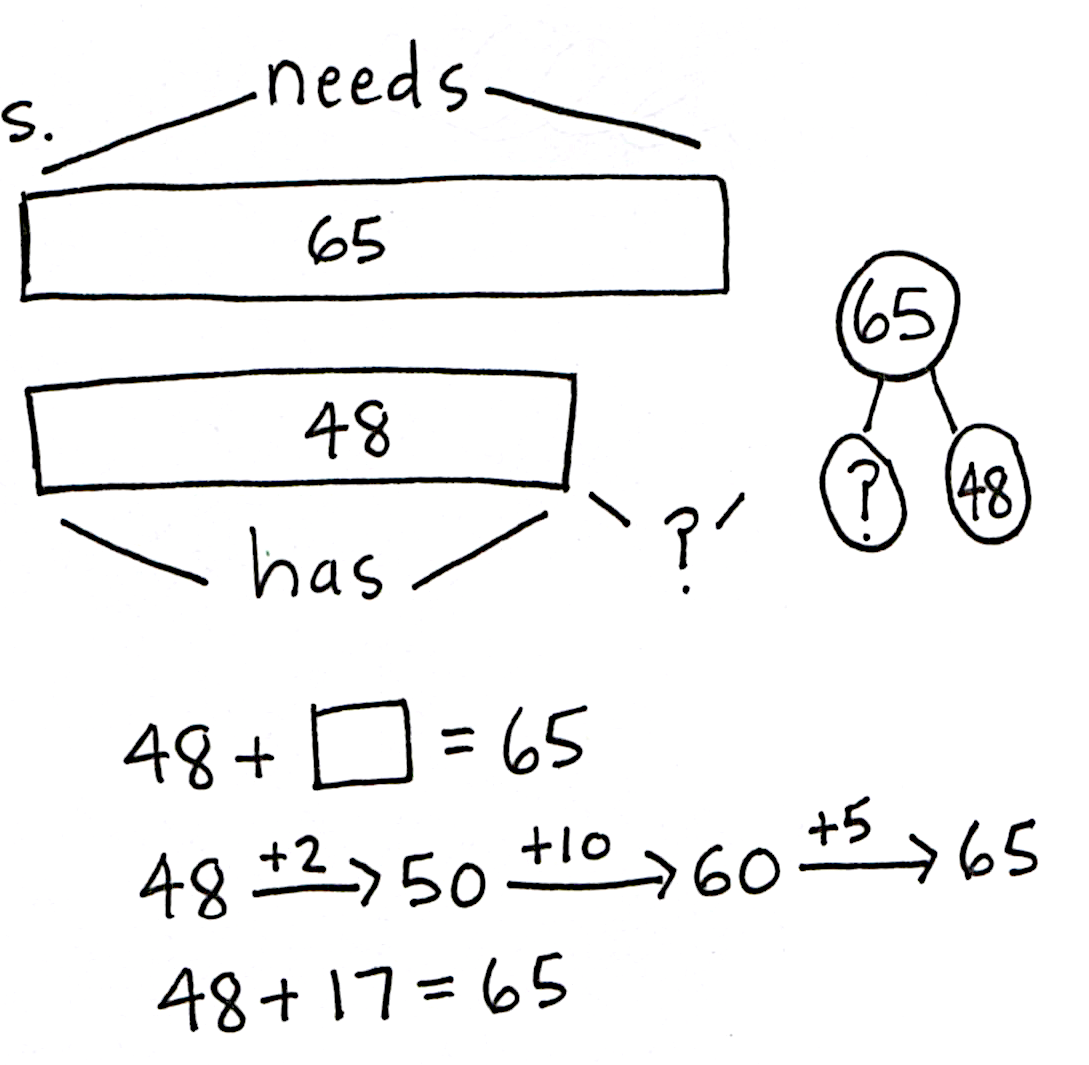 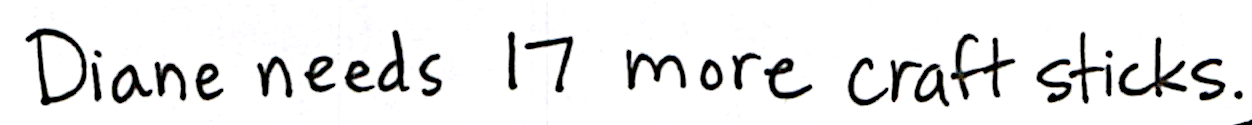 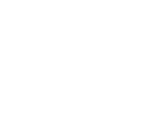 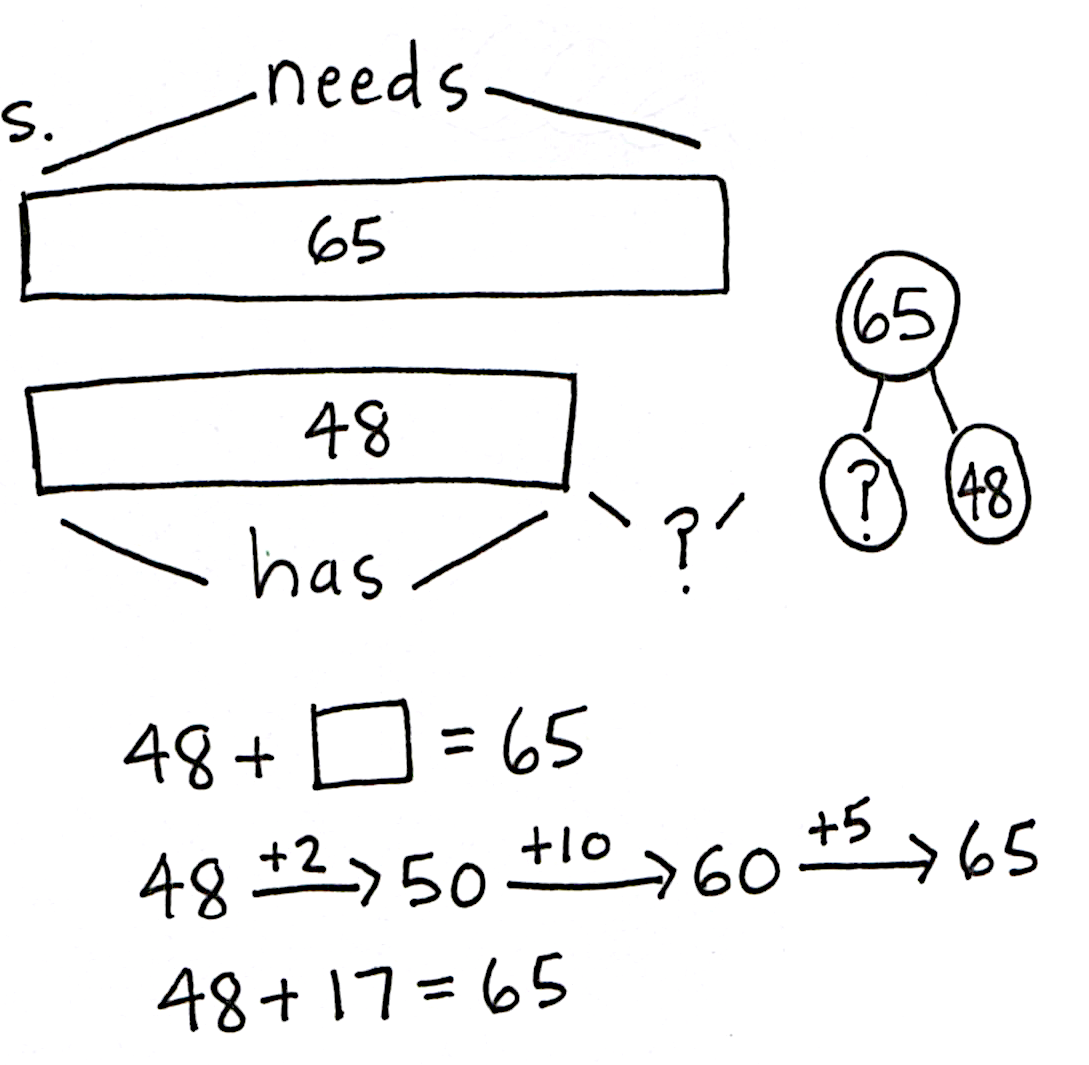 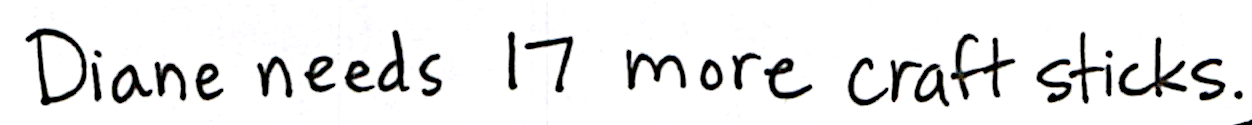 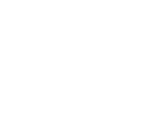 Diane needs 65 craft sticks to make a gift box.  She only has 48.  How many more craft sticks does she need?Note:  Instruct students to approach this addend unknown problem using any simplifying strategy or even the vertical form.  When students are finished, invite them to share their tape diagrams and solution strategies.Fluency Practice  (11 minutes)Subtracting Multiples of Hundreds and Tens  2.NBT.7			(2 minutes)Sprint:  Subtracting Multiples of Ten and Some Ones  2.NBT.7		(9 minutes)Subtracting Multiples of Hundreds and Tens  (2 minutes)Note:  Students review fluently subtracting multiples of tens and hundreds in preparation for today’s lesson.T:	What is 2 tens less than 130?S:	110.T:	Give the subtraction sentence.S:	130 – 20 = 110.T:	What is 2 hundreds less than 350?S:	150.T:	Give the subtraction sentence.S:	350 – 200 = 150.Continue with the following sequence:  6 tens less than 150, 3 hundreds less than 550, and 7 tens less than 250.Sprint:  Subtracting Multiples of Ten and Some Ones  (9 minutes)Materials:	(S) Subtracting Multiples of Ten and Some Ones SprintNote:  Students fluently subtract multiples of ten and some ones in preparation for today’s lesson.Concept Development  (34 minutes)Materials:	(S) Personal white board, unlabeled hundreds place value chart (Lesson 1 Template 2), place value disks (7 hundreds, 8 tens)Problem 1:  570 – 100, 570 – 110T:	(While speaking, record using the arrow way.)  570 – 100 is...?S:	470.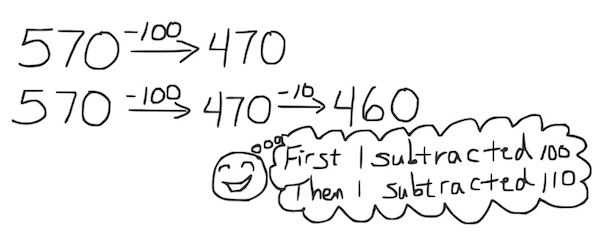 T:	570 – 100 (pause) – 10 is…?S: 	460.T:	How much did we take away in all?S:	110.T:	Say the complete number sentence for our last problem.S:	570 – 110 = 460.T: 	Turn and talk to your partner about the steps in subtracting 110 from 570.S: 	We first took away 1 hundred and then 1 ten.   We made it into two steps:  first taking away the hundred and then the ten, to make it easier.Problem 2:  450 – 200, 450 – 210, 450 – 250, 450 – 260T:	Let’s try another.  (Record as before.)  450 – 200 is...?S:	250.T:	450 – 200 (pause) – 10 is...?S:	240.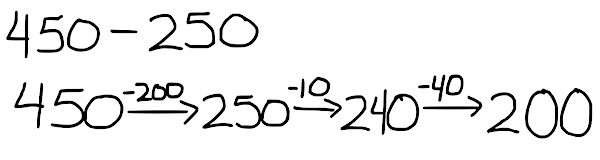 T:	Subtract another 40.  Now, we have…?S:	200.T:	Talk with your partner.  What just happened?S:	We started with 450.  We took away 200 and then 10 to make 240.  Then, we took away 40 more to get 200.   We took away 250 in all, one chunk at a time.T:	What if I needed to solve 450 – 260?  Could I use 450 – 250 to help me?S:	Yes.   They are 10 apart, so it’s easy.   Just subtract 10 more.T:	450 – 250 – 10 is...?S:	190Problem 3:  780 – 300, 780 – 380, 780 – 390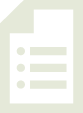 T:	Now, with your place value disks, show me 780 – 300.S:	(Remove 3 hundreds, showing 480 on their place value charts.)T:	(Draw 780 on the board.  Cross out 3 hundreds to show 480.)T:	Yes!  Now we have 480.  How much do we need to take away from 780 to get 400?  Turn and talk.S:	80 more.   380 altogether.   Take away 300, then take away 80 more, so 380. T:	I heard some people say we have to take 380 away.  Start with 780, and take away 380 with your place value disks.  Do you get 400?S:	Yes!T:	(Cross out 8 tens on the board.)  I started by taking away 3 hundreds and then 8 tens.  I got 400, too.T:	Now, I want to solve 780 – 390.  What do I need to do to solve this?  Turn and talk.S:	Start with 780 – 380, which is 400.  Then, take away 10 more.   Rename a hundred to make 10 tens, and take a ten away.   Do one more step to get 10 less than 400, so 390.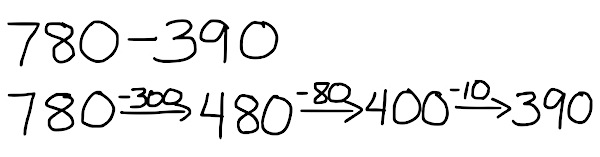 T:	I’m going to show this on the board while you do it with your place value disks.  (Unbundle a hundred as shown at the right.)T:	What is 780 – 390?S:	390.T:	Now, let’s show this problem using the arrow way.  (Draw on the board as shown above to the right.)Problem 4:  400 – 200, 440 – 200, 440 – 240, 440 – 260In this part, students record their answers on their personal white boards and then turn them over.  When most students are ready, say, “Show me.”  Students hold up their boards for a visual check.  Then, they erase their boards and get ready for the next problem.T:	400 – 200.  Show me.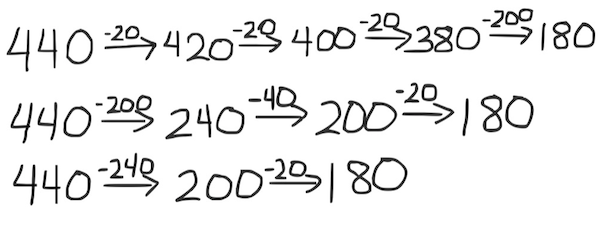 S:	(Show 200.)T:	440 – 200.  Show me.S:	(Show 240.)T:	440 – 240.  Show me.S:	(Show 200.)T:	440 – 260?  Talk with a partner.S:	I used 440 – 240 and took away 20 more to get 180.   I did 440 minus 200.  Then, I took away 40 more to make 200, and then 20 more.   I took 200 away, then 20 and 20 and 20.T:	Let’s see how we might draw that the arrow way.  (Draw as shown at the top right.)T:	Now, try 620 – 430.  Draw it the arrow way.Check students’ work on their personal white boards, and invite several students to share their work on the board.Problem Set  (10 minutes) 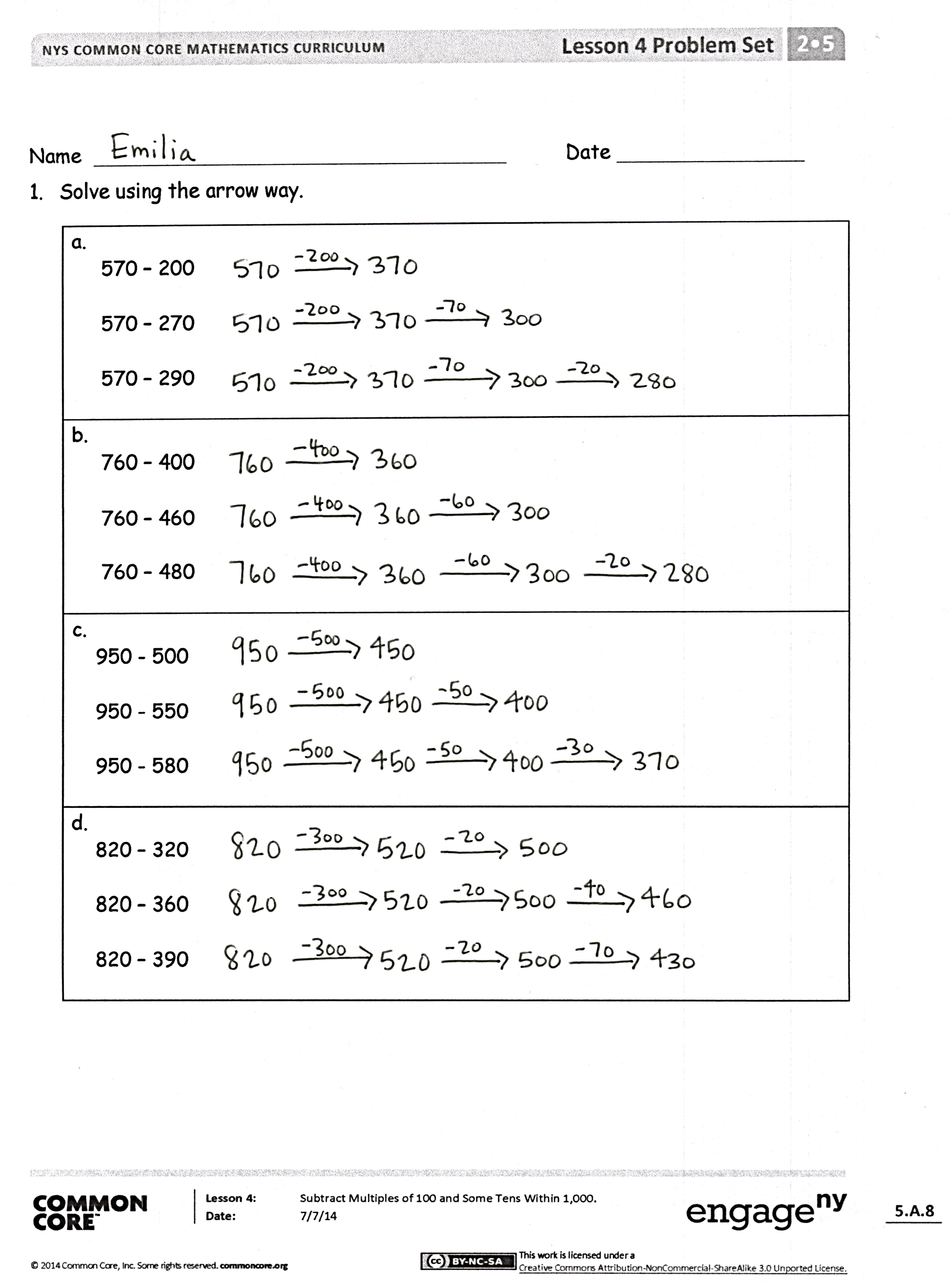 Students should do their personal best to complete the Problem Set within the allotted 10 minutes.  For some classes, it may be appropriate to modify the assignment by specifying which problems they work on first.  Some problems do not specify a method for solving.  Students should solve these problems using the RDW approach used for Application Problems.Student Debrief  (10 minutes)Lesson Objective:  Subtract multiples of 100 and some tens within 1,000.The Student Debrief is intended to invite reflection and active processing of the total lesson experience.  Invite students to review their solutions for the Problem Set.  They should check work by comparing answers with a partner before going over answers as a class.  Look for misconceptions or misunderstandings that can be addressed in the Debrief.  Guide students in a conversation to debrief the Problem Set and process the lesson.  Any combination of the questions below may be used to lead the discussion.For Problem 1(a), how does knowing 570 – 200 help you solve the other problems in that set?For Problem 1(b), what makes solving 760 – 480 more challenging?  How did you use what you know about place value to subtract?  Share with a partner:  How did using the arrow way help you solve Problem 1(c), 950 – 580?  What careful observations can you make about the numbers you subtracted?  Why did you choose to subtract 50, then 30?  Why didn’t you just subtract 80?  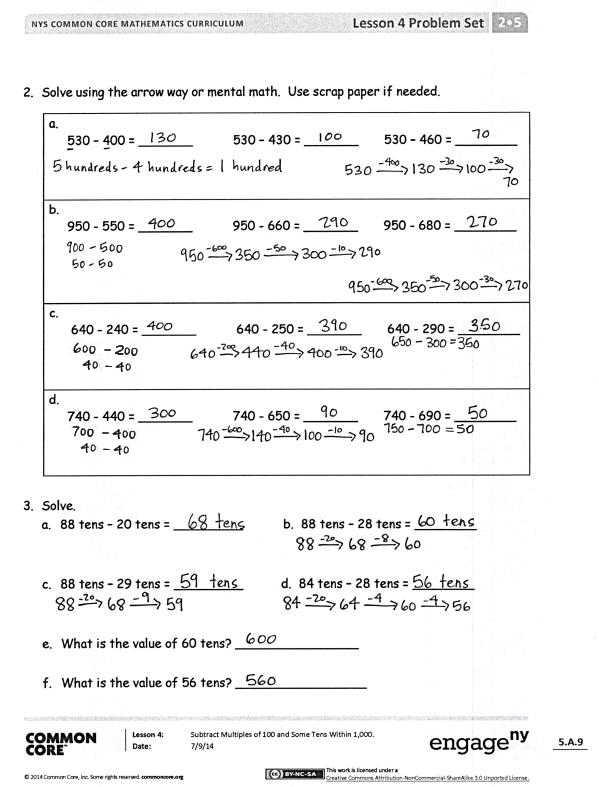 Look carefully at the numbers in Problem 1(d).  What pattern do you notice within the numbers you subtracted from 820?  How did this affect the arrow way?  Could you have solved these mentally?  For Problem 2(d), 740 – 690, Terri solved the problem using an equal sign instead of arrows:  740 – 600 = 140 – 40 = 100 – 50 = 50.  Is her answer correct?  Is her equation correct?  Why can’t she use an equal sign to show the change?How does using the arrow way help us when there are not enough tens from which to subtract (e.g., 740 – 650)?  How did you decompose one part to subtract more easily?  Exit Ticket  (3 minutes)After the Student Debrief, instruct students to complete the Exit Ticket.  A review of their work will help with assessing students’ understanding of the concepts that were presented in today’s lesson and planning more effectively for future lessons. The questions may be read aloud to the students.
Subtracting Multiples of Ten and Some OnesSubtracting Multiples of Ten and Some OnesName   							  	Date  				Solve using the arrow way.Solve using the arrow way or mental math.  Use scrap paper if needed. Solve.88 tens  20 tens = _________           b.  88 tens  28 tens = ________88 tens  29 tens = _________	          d.  84 tens  28 tens = ________What is the value of 60 tens? ________________What is the value of 56 tens? _________________Name   							  	Date  				Solve using a simplifying strategy.  Show your work if needed.

830  530 = _______           830  750 = _______       830  780 = ________2.	Solve.67 tens  30 tens = _____ tens.  The value is ______.

67 tens  37 tens = _____ tens.  The value is ______.

67 tens  39 tens = _____ tens.  The value is ______.Name   							  	Date  				Solve using the arrow way.Solve using the arrow way or mental math.  Use scrap paper if needed. Solve.66 tens  30 tens = _________		b.  66 tens  36 tens = ________66 tens  38 tens = _________		d.  67 tens  39 tens = ________What is the value of 28 tens? _________________What is the value of 36 tens? _________________33 – 22 =99 – 32 =44 – 33 =86 – 32 =55 – 44 =79 – 32 =99 – 88 =79 – 23 =33 – 11 =68 – 13 =44 – 22 =69 – 23 =55 – 33 =89 – 14 =88 – 22 =77 – 12 =66 – 22 =57 – 12 =43 – 11 =77 – 32 =34 – 11 =99 – 36 =45 – 11 =88 – 25 =46 – 12 =89 – 36 =55 – 12 =98 – 16 =54 – 12 =78 – 26 =55 – 21 =99 – 37 =64 – 21 =89 – 38 =63 – 21 =59 – 28 =45 – 21 =99 – 58 =34 – 12 =99 – 45 =43 – 21 =78 – 43 =54 – 32 =98 – 73 =33 – 11 =99 – 42 =44 – 11 =79 – 32 =55 – 11 =89 – 52 =88 – 11 =99 – 23 =33 – 22 =79 – 13 =44 – 22 =79 – 23 =55 – 22 =99 – 14 =99 – 22 =87 – 12 =77 – 22 =77 – 12 =34 – 11 =87 – 32 =43 – 11 =99 – 36 =54 – 11 =78 – 25 =55 – 12 =79 – 36 =46 – 12 =88 – 16 =44 – 12 =88 – 26 =64 – 21 =89 – 37 =55 – 21 =99 – 38 =53 – 21 =69 – 28 =44 – 21 =89 – 58 =34 – 22 =99 – 45 =43 – 22 =68 – 43 =54 – 22 =98 – 72 =a.      570  200      570  270     570  290b.      760  400     760  460     760  480c.    950  500    950  550    950  580d.     820  320    820  360    820  390a.         530  400 = _______           530  430 = _______       530  460 = ________b.         950  550 = _______           950  660 = _______       950  680 = ________c.          640  240 = _______           640  250 = _______      640  290 = ________d.         740  440 = _______           740  650 = _______       740  690 = ________a.      430  200      430  230     430  240b.      570  300     570  370     570  390c.    750  400    750  450    750  480d.     940  330    940  360    940  480a.         330  200 = _______           330  230 = _______       330  260 = ________b.         440  240 = _______           440  260 = _______       440  290 = ________c.         860  560 = _______           860  570 = _______       860  590 = ________d.         970  470 = _______           970  480 = _______       970  490 = ________